Положениео сетевой форме реализации образовательных программОбщие положенияНастоящее положение разработано на основании ст.13, ст.15, п.7 ч.1 ст.34 Федерального закона «Об образовании в РФ»Организация сетевого взаимодействия предполагает использование ресурсов нескольких образовательных либо иных учреждений, обеспечивающих возможность обучающимся осваивать образовательные программы различного уровня и направленности.Сетевая форма реализации образовательных программ (далее - сетевая форма) обеспечивает возможность освоения обучающимся образовательной программы с использованием ресурсов нескольких организаций, осуществляющих образовательную деятельность, в том числе иностранных, а также при необходимости с использованием ресурсов иных организаций.В реализации образовательных программ с использованием сетевой формы наряду с организациями, осуществляющими образовательную деятельность, также могут участвовать научные организации, медицинские организации, организации культуры,физкультурно-спортивные и иные организации, обладающие ресурсами, необходимыми для осуществления обучения, проведения учебной и производственной практики и осуществления иных видов учебной деятельности, предусмотренных соответствующей образовательной программой.Необходимыми условиями организации сетевого взаимодействия образовательных учреждений являются:наличие нормативно-правовой базы регулирования правоотношений участников сети;договорные формы правоотношений между участниками сети;наличие в сети различных учреждений и организаций, предоставляющих обучающимся действительную возможность выбора;возможность осуществления перемещений обучающихся и (или) учителей образовательных учреждений, входящих в сеть;- возможность организации зачета результатов по учебным курсам и образовательнымпрограммамВыбор вариантов построения сетевого взаимодействия образовательных учреждений осуществляют те, кто выступает в качестве инициаторов сетевого взаимодействия: обучающиеся, их родители или законные представители, администрация образовательных учреждений, представители управления образования администрации района.Цели сетевого взаимодействияОбеспечение качественного образования, социализация и адаптация обучающихся к условиям современной жизни путем формирования сетевой модели обучения.Обеспечение доступности качественного образования обучающихся, удовлетворяющего потребности социума и рынка труда, за счет внедрения в систему образования новых информационно- коммуникационных и педагогических технологий. 2.3.Обновление содержания методической работы с педагогическими и руководящими кадрами на принципах сетевой организации и маркетинга.Основные задачи, решаемыев условиях сетевого взаимодействияМетодические задачи:расширение спектра образовательных услуг в целях реализации индивидуальных образовательных запросов учащихся;освоение педагогами нового информационно-образовательного пространства, способов и приемов поиска и использования в учебном процессе цифровых образовательных ресурсов и дистанционных образовательных технологий;-внедрение в практику педагогов-предметников новых форм педагогической и учебной деятельности, направленных на формирование комплекса общеучебных навыков и компетенций, необходимых для успешного функционирования в современноминформационном обществе;введение в педагогическую практику критериальной системы оценивания учебныхдостижений учащихся с целью унификации подходов к оцениванию в образовательных учреждениях сети;-освоение педагогами методов комплексного оценивания учащихся, учитывающего результаты учебной деятельности в очном и дистанционном режиме обучения;использование в учебном процессе мониторинга результатов учебной деятельности учащихся для объективного оценивания;разработка психологическими службами образовательных учреждений методов максимально эффективного функционирования учащихся и педагогов в рамках образовательного пространства, основанного на использовании дистанционных образовательных технологий.Организационные задачи:освоение механизма построения образовательных сетей и выбора модели, адекватной образовательным потребностям и ресурсному обеспечению образовательных учреждений, входящих в сетевое взаимодействие;-освоение механизма создания и эффективного использования ресурсных центров дистанционного обучения;реализация новых подходов к организационному построению учебно-воспитательного процесса в образовательных учреждениях сети;формирования системы мониторинга работы образовательных сетей;разработка комплекса показателей педагогической эффективности работы образовательных сетей;создание пакета нормативно-правовых документов, обеспечивающих использование образовательных технологий в учебном процессе при организации профильного обучения в условиях сетевого взаимодействия образовательных учреждений и направленных на полноценное удовлетворение потребностей учащихся.Финансово-экономические задачи:определение экономических индикаторов эффективности работы образовательных учреждений в сети;проведение сравнительного экономического анализа эффективности использования ресурсов (образовательных, кадровых, организационных, материально-технических) в условиях функционирования образовательных сетей;привлечение внебюджетных средств.Нормативно-правовые акты, регулирующие сетевое взаимодействие учреждений.При заключении договоров между участниками учреждениястановятся участниками гражданских правоотношений, которые регулируютсяГражданским кодексом Российской Федерации.Средствами правового регулирования сетевого взаимодействия в учреждениях выступают:-Уставы образовательных учреждений;комплект локальных актов, в которых регулируются правоотношения участников образовательного процесса в связи с реализацией образовательных программ;комплект договоров со сторонними образовательными учреждениями и организациями, обеспечивающих совместную реализацию образовательных программ:В договоре о сетевой форме реализации образовательных программ указываются:вид, уровень и (или) направленность образовательной программы (часть образовательной программы определенных уровня, вида и направленности), реализуемой с использованием сетевой формы;статус обучающихся в организациях, правила приема на обучение по образовательной программе, реализуемой с использованием сетевой формы;условия и порядок осуществления образовательной деятельности по образовательной программе, реализуемой посредством сетевой формы, в том числе распределение обязанностей между организациями, порядок реализации образовательной программы, характер и объем ресурсов, используемых каждой организацией, реализующей образовательные программы посредством сетевой формы;4) выдаваемые документ или документы об образовании и (или) о квалификации,документ или документы об обучении, а также организации, осуществляющие образовательную деятельность, которыми выдаются указанные документы;5) срок действия договора, порядок его изменения и прекращения.для организации реализации образовательных программ с использованием сетевойформы несколькими организациями, осуществляющими образовательную деятельность, такие организации также совместно разрабатывают и утверждают образовательные программы.В комплекте локальных актов могут быть закреплены положения, связанные с особенностями обучения с использованием сетевых форм организации учебного процесса:о праве обучающихся на освоение учебных предметов и курсов в других образовательных учреждениях и организациях;порядок оформления договора с родителями (законными представителями) обучающихся, осваивающих учебные предметы в сторонних образовательных учреждениях;предельные величины учебной нагрузки на обучающегося;порядок разработки и утверждения индивидуального учебного плана, годовых учебных графиков, учебных расписаний;порядок и формы проведения промежуточной и итоговой аттестации обучающихся;порядок осуществления зачетов учебных курсов, освоенных учащимися в сторонних образовательных учреждениях или организациях;условия и порядок заключения договоров со сторонними учреждениями и организациями.Комплект локальных актов обеспечивает регулирование всех деталей образовательного процесса в рамках сетевого обучения.Содержание и организация деятельности сетевого взаимодействия учрежденийОбразовательные учреждения, входящие в сетевое взаимодействие, организуют свою деятельность, реализуя общеобразовательные программы, программы дополнительного образования.Деятельность образовательных учреждений в составе сетевого взаимодействия строится с учетом социального заказа, запросов обучающихся и их родителей (законных представителей). Сетевое обучение организуется на основе свободного выбора индивидуальных образовательных маршрутов обучающихся. Для следующего учебного года они формируются ежегодно (в марте) и закрепляются договорами между образовательным учреждением и родителями учащихся с учетом кадровых и материальных возможностей школ. Индивидуальные образовательные маршруты уточняются и утверждаются в начале учебного года.Выбор конкретного варианта сетевой организации определяется, прежде всего, ресурсами, которыми располагает школа и ее партнеры, муниципальная система образования в целом.В условиях паритетной кооперации оценивание учебных достижений учащихся осуществляется как учителями своей школы, так и сетевыми учителями.Управление сетевым взаимодействием учрежденийУправление сети осуществляется на основе сочетания принципов коллегиальности. Отношение между учреждениями определяются договорами заключенными между ними.Непосредственное управление сетевым взаимодействием образовательных учреждений осуществляет Координационный Совет сети, в состав которого входят по одному представителю от каждого образовательного учреждения.Основные функции Координационного Совета сети состоят в следующем:запрашивает, обобщает информацию о кадровых, методических, материально- технических ресурсах общеобразовательных учреждений сети;согласует учебные планы общеобразовательных учреждений сети;запрашивает у общеобразовательных учреждений сети информацию о выборе, составляет сетевую карту спроса и предложения;формирует сменные группы, составляет сетевое расписание;анализирует информацию об образовательных ресурсах образовательных учреждений других типов и видов, которые могут быть использованы для реализации общеобразовательных программ и программ дополнительного образования в условиях сетевого взаимодействия;анализирует информацию о ресурсах необразовательных учреждений и организаций, которые могут быть использованы для реализации практической части общеобразовательных программ и программ дополнительного образования в условиях сетевого взаимодействия;составляет транспортную карту;вырабатывает предложения и рекомендации для общеобразовательных учреждений сети по использованию ресурсов образовательных и необразовательных учреждений и организаций для реализации общеобразовательных программ и программдополнительного образования;вырабатывает предложения, рекомендации по изменению в нормативной базе общеобразовательных учреждений для организации эффективного взаимодействия;утверждает локальные акты сети (Положение о Совете; Договор о сетевом взаимодействии общеобразовательных учреждений)К исключительной компетенции Совета относится:определение приоритетных направлений деятельности сетевого взаимодействия образовательных учреждений;внесение изменений и дополнений в документы, регламентирующие деятельность сетевого взаимодействия образовательных учреждений;принятие решения о приеме в сеть новых образовательных учреждений и о выходе из его состава образовательных учреждений.Заседание Совета проводится не реже одного раза в два месяца или по мере необходимости и правомочно, если на заседании присутствует более половины его членов. Решение Совета считается принятым, если за него проголосовали более 50% членов Совета, присутствующих на заседании.Председатель Координационного Совета выбирается на первом заседании.Член Совета имеет право:участвовать в работе Совета с правом одного голоса при принятии Советом решений;получать полную информацию о деятельности сети, знакомиться с любой документацией, регламентирующей его деятельность.Член Совета обязан:соблюдать нормы данного Положения, условия договоров (соглашений), заключаемых между образовательными учреждениями, входящими в данный округ;выполнять решения Совета;            не разглашать конфиденциальную информацию о деятельности Совета.Источники финансирования сетевого взаимодействия образовательных учреждений в рамках организации профильного обученияФинансирование деятельности сети осуществляется в объеме средств, выделяемых на цели функционирования образовательных учреждений, входящих в состав сети, в соответствии с государственными, региональными нормативами в зависимости от типа и вида образовательных учреждений.Совет образовательного сети, образовательные учреждения, входящие в состав сети, вправе:привлекать иные финансовые средства за счет внебюджетных и благотворительных источниковразработать систему стимулирования труда и адресной социальной поддержки педагогов и др. на основе Уставов образовательных учреждений, входящих в состав сети.Реорганизация и ликвидация сетевого взаимодействия образовательных учрежденийСтруктура сетевого взаимодействия образовательных учреждений может быть реорганизована в иную образовательную организацию в соответствии законодательством Российской Федерации.Ликвидация сетевого взаимодействия образовательных учреждений может осуществляться по решению учредителя в соответствии с законодательством Российской Федерации, по решению суда, в случае осуществления деятельности без надлежащей лицензии, либо деятельности, запрещённой законом, или деятельности, не свойственной уставным целям.8.3 Основанием для реорганизации и ликвидации сетевого взаимодействия образовательных учреждений в рамках организации профильного обучения является невыполнение образовательными учреждениями функций и задач согласно данного положения или заключенных договоров; нарушением Законов РФ.СОГЛАСОВАНО:Протокол заседания Педагогического совета МКОУ НОШ №22    от 20.08.2019 № 5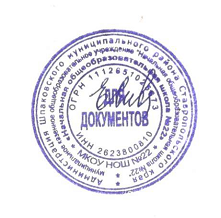 УТВЕРЖДАЮ:Вр.и.о. директора МКОУ НОШ № 22Е.И. Сивальнева«20» августа 2019 г.